									              Mainz, den 31.01.2018An dieEltern und Schüler/Innender 9. und 10. JahrgangsstufeSehr geehrte Eltern, liebe Schüler/Innen,ab der Jahrgangsstufe 9 beginnt unsere gezielte Berufs- und Studienorientierung am Gymnasium Mainz-Oberstadt. Ein Ziel unserer Schule ist, die Schüler/Innen bei dem Prozess zur geeigneten Berufswahl kontinuierlich zu unterstützen und zu begleiten sowie Voraussetzungen zu schaffen, um den eigenen Lebensweg in Bezug auf Fähigkeiten, Neigungen und Interessen eigenverantwortlich zu gestalten. Wir arbeiten dabei mit außerschulischen Partnern zusammen.Im aktuellen Schuljahr wird am 13.06.2018 der „Tag der Berufs- und Studienorientierung“ für alle 9. Klassen vormittags an unserer Schule stattfinden. Im Anschluss daran wird am 14.06.2018 ein Elternabend zum Thema Berufs- und Studienorientierung – „Ausbildung und Studium im 21. Jahrhundert“ folgen.Ein Höhepunkt im Bereich Berufs- und Studienorientierung wird im 2. Halbjahr das langfristig angelegte Projekt „startup@school“ mit der IHK Rheinhessen sein. Die Teilnahme ist freiwillig und findet in Form einer Arbeitsgemeinschaft außerhalb der Unterrichtszeit statt. Anhand eines neuen Curriculums werden dabei Inhalte zu verschiedenen wirtschaftlichen Themen, wie Marketing, Buchführung oder Geschäftsidee vermittelt und durch Besuche in regionalen Partnerunternehmen vertieft. Wenn die Schülerinnen und Schüler die abschließenden Tests am Ende des Schuljahres erfolgreich bestehen, erhalten sie ein Zertifikat der IHK Rheinhessen. Das Gymnasium Mainz-Oberstadt nimmt als einziges Gymnasium in Rheinland-Pfalz an diesem Pilotprojekt, bei dem die Bildungsministerin von Rheinland-Pfalz, Frau Dr. Stefanie Hubig, die Schirmherrschaft übernommen hat, teil.Weitere Informationen erhalten Sie auf dem beigefügten Flyer!Mit freundlichen Grüßen,Sheila Vogtherr und Carsten Hussong(Arbeitsgruppe Berufsorientierung)Falls wir dein Interesse für „startup@school“ wecken konnten, dann fülle bitte den unteren Abschnitt aus!---------------------------------------------------------------------------------------------------------------------------------------------Rücklaufzettel startup@school (Abgabe bis zum 28.02.2018 bei Carsten Hussong)Name der Schülerin/ des Schülers: .....…………………………………………………………Klasse: ………………….Meine Tochter/ mein Sohn hat Interesse am Projekt startup@school im 2. Halbjahr des Schuljahres 2017/18 teilzunehmen._______________________________	               _____________________________     Unterschrift der Schülerin/des Schülers                                   Unterschrift eines SorgeberechtigenGymnasium Mainz-Oberstadt
______________________________________________________________Gymnasium Mainz-Oberstadt, Hechtsheimer Str. 29, 55131 Mainz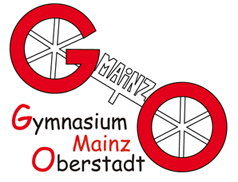 